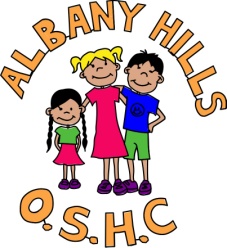 SS
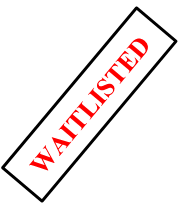 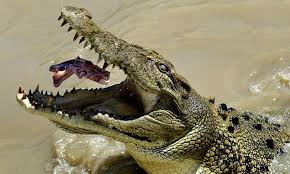 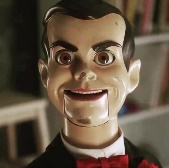 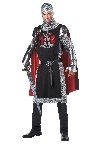 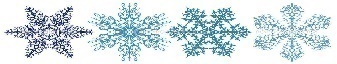 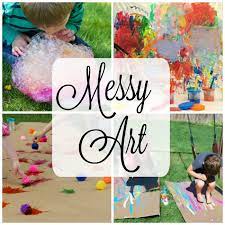 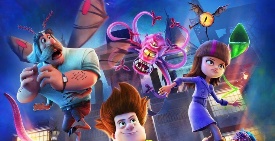 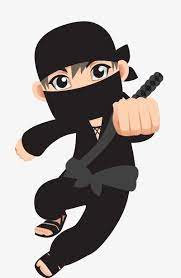 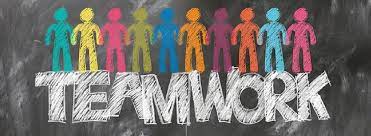 OPENING HOURS:Albany Hills Outside School Hours Care is open for Vacation Care from:Monday 28th June to Friday 9th July 2021 from 6:30am – 6pm. COST:$55.00 per child per day (includes breakfast, morning, and afternoon tea).Child Care Subsidy (CCS) is available to eligible families but will only be provided to families who have registered with the Family Assistance Office. Families with outstanding accounts of more than 14 days will not have vacation care bookings accepted until their account has been paid up to date or a suitable payment plan has been negotiated.Bookings for vacation care will not be processed without all completed and signed legible forms and permissions slips. We are unable to hold spots for any days without bookings and forms received.INCURSIONS / EXCURSIONS / LUNCHES:Excursion, Incursion & Lunch costs are in addition to daily fees if applicable. Excursion, Incursion & Lunch costs will be charged to your account and will appear on your weekly statement. These costs are noted on the vacation care program and are marked with *.Please ensure all appropriate permission forms are completed for excursions.Alternate care is NOT offered at OSH on excursion days.Children are not allowed to make purchases - no money to be brought on excursions. Children who show inappropriate or unacceptable behaviour at OSHC will be excluded from excursions until such a time that their behaviour improves significantly and consistently during OSHC sessions. Parents/ Caregivers will be notified in writing of the exclusion of their child/ren.MEDICATION:If your child/ren are required to take any medication whilst at OSHC, you must complete a Medication From (available as an attachment to email or from the OSHC Office). Medication must be supplied in the dispensed container and must be labeled by the Doctor / Pharmacist with your child’s name and the dosage to be given. Medication forms must be completed each day medication is required. PERSONAL BELONGINGS:Personal belongings are not permitted at OSHC. Staff cannot take responsibility for items such as toys, sporting equipment, money or electronic games children may be carrying. Please do not bring electronic equipment such as Mobile Phones, iPads, or iPods. If you need to contact your child whilst at OSH please do so via the Albany Hills OSHC phone. If your child requires a mobile phone for custody arrangements / change over purposes it MUST be checked into the office upon arrival. All personal belongings must be clearly labelled including clothing, lunch boxes, drink bottles and hats.WHAT TO BRING:It is important to ensure your child attends with all the necessary requirements for the day to ensure they are not disappointed and are able to participate in all activities. Please ensure your children:Wear appropriate sun safe clothing (Singlets and short shorts are not permitted).Enclosed Shoes – No thongs or open toed shoes including Crocs.Wide Brimmed Hats everyday of attendance.(Children without appropriate clothing will be required to remain in the room until appropriate clothing is provided by guardian)Please pack adequate lunch that includes fresh nutritious food that will sustain energy throughout the day.Breakfast is provided before 7:45am. Fruit is available after 7.45am.Morning tea is provided between 9am and 9.30am.Afternoon tea is provided between 2:30pm and 3:30pm. Where indicated on the program lunch will be provided. BOOKINGS / CANCELLATIONS:To ensure you secure a place for vacation care, please return a copy of the Vacation Care booking form along with any relevant permission forms to the Albany Hills OSHC Office or alternatively you can email the forms to oshc@albanyhillspandc.org.au  Excursion days have limited spaces and do book out. Alternative care options are not available at the service on these days. CANCELLATION DATE REQUIREMENTS:Booked care Monday 	– Cancel by previous Monday 6pmBooked Care Tuesday 	– Cancel by previous Tuesday 6pmBooked Care Wednesday 	– Cancel by previous Wednesday 6pmBooked Care Thursday 	– Cancel by previous Thursday 6pmBooked Care Friday 	– Cancel by previous Friday 6pmAuthority & AcknowledgementI,      give permission for my child/children to attend the Albany Hills Vacation Care Program and participate in all activities conducted for the duration of the program. I understand that the children may be transported using hired vehicles from Thompson’s Bus Services, which may at times not be fitted with seat belts, to and from excursions. I am aware that at times both G & PG rated movies and / or Xbox games that are deemed appropriate to be viewed or played, may be screened, or used. I give authorization for my child to participate if they choose to do so. I am also aware that other activities will be conducted during this time to accommodate children’s choice. I understand that my vacation care bookings will not be accepted if my account is more than 14 days overdue or a suitable payment plan has not been negotiated with management.I understand that if my child shows inappropriate or unacceptable behaviour at OSHC they will be excluded from excursions and possibly the vacation care program and outside school hours service.In the event of an accident or illness, I authorize staff to seek medical attention and administer first aid, if required. I agree to pay all associated costs for medical treatment and to pay all program costs as indicated above.Signature:      Date:      Cancellation PolicyAll cancellations for days both at the centre and excursions must be received by close of business 7 days in advance. Due to the costs involved with planning and booking Incursions, Excursions and Activities (including the purchase of equipment, staff, bus reservation and deposits) full fees, including any additional costs for the day will be charged if cancellations are not received within the correct time frame.   CANCELLATION DATE REQUIREMENTS:Booked care Monday 	– Cancel by previous Monday 6pmBooked Care Tuesday 	– Cancel by previous Tuesday 6pmBooked Care Wednesday 	– Cancel by previous Wednesday 6pmBooked Care Thursday 	– Cancel by previous Thursday 6pmBooked Care Friday 	– Cancel by previous Friday 6pmSickness will not be considered to waiver the fees unless a medical certificate is provided. Please read and understand this policy carefully.I,      
have read and agree to pay all fees incurred due to the above policy of cancellation requirements.Signature:      Date:      Please tick which days you wish to book.Days marked with an * indicate additional costs on top of the daily fee of $55.00Excursion Information & Transport AuthorisationPlease complete the attached Excursion & Transport Authoirsation slip below and detach then return with the Vacation Care Booking Form.Excursion & Transport AuthorisationI understand that excursion procedure will be in accordance with Education & Care Services National Regulations 2011, Regulation 102. I understand that the names and numbers of accompanying adults, staff and children will be available on the day of the excursion. I understand that there is a complete venue and excursion risk assessment available to view.  I understand the service has a written Policy & Procedure in relation to the conduction of excursions and transport also available to view. Excursion Information & Transport AuthorisationPlease complete the attached Excursion & Transport Authoirsation slip below and detach then return with the Vacation Care Booking Form.Excursion & Transport AuthorisationI understand that excursion procedure will be in accordance with Education & Care Services National Regulations 2011, Regulation 102. I understand that the names and numbers of accompanying adults, staff and children will be available on the day of the excursion. I understand that there is a complete venue and excursion risk assessment available to view.  I understand the service has a written Policy & Procedure in relation to the conduction of excursions and transport also available to view. June / July 2021 VACATION CARE BOOKING FORMJune / July 2021 VACATION CARE BOOKING FORMChild #1:Parent/Guardian Name:Child #2:Work Telephone:Child #3:Mobile Telephone:Address:Email:Monday 28.06.21Bond 007 DayTuesday 29.06.21Winter Wonderland DayWednesday 30.06.21Australia ZooExcursion*Cost $33.00 Thursday 1.07.21Medieval Times IncursionLunch Included*Cost $12.50 Friday 2.07.21Goosebumps DayMonday 5.07.21Outback Australia DayLunch Included*Cost $3.00Tuesday 6.07.21Pumped Sports Obstacle CourseIncursionLunch Included*Cost $16.50 Wednesday 7.07.21Messy Craft DayThursday 8.07.21Team Spirit DayFriday 9.07.21Movies & Pizza LunchExcursion Lunch Included*Cost $25.50Excursion:Australia ZooDate:30.06.2021Activities Undertaken:Social experience with friends. Viewing of animals and habitats. Watching a crocodile show.Destination Address1638 Steve Irwin WayBeerwah 4519Means of Transport:Bus Company: Thompson Bus Services267 Youngs Crossing Rd, JoynerPhone: 3882 1200 Seatbelts:YesDeparture Time:8:40 AM Return time:3.30 PMEstimated Travel Time/ Route:Approximately 1 hour  via most direct routeRatio’s:Educators: Approximately 10-11Educator to child ratio: 1:8Estimated Children: 70What to bring:Water bottle, Lunch, Backpack, Sun Safe Clothing, Hat, Closed in Shoes.Cost:$55.00 fee + $33.00 excursion= $88.00 cost (Before CCS Rebate)Entering & Exiting Premises Process:Exiting the Service:Responsible Person to count / mark attendance at ServiceGroup Leaders to count / attendance and confirm with Responsible PersonCounts continue during embarkingEntering the Destination:Responsible Person to count / mark attendance at DestinationGroup Leaders to count / attendance after disembarking and confirm with Responsible PersonContinual spontaneous counts to continue throughout excursionExiting the Destination:Responsible Person to count / mark attendance at DestinationGroup Leaders to count / attendance before embarking and confirm with Responsible PersonFurther checks to continue after embarking on transportEntering the Service:Group Leaders to count / attendance once disembarkedResponsible Person to count / mark attendance at Service and confirm with Group Leaders all children are accounted forExiting the Service:Responsible Person to count / mark attendance at ServiceGroup Leaders to count / attendance and confirm with Responsible PersonCounts continue during embarkingEntering the Destination:Responsible Person to count / mark attendance at DestinationGroup Leaders to count / attendance after disembarking and confirm with Responsible PersonContinual spontaneous counts to continue throughout excursionExiting the Destination:Responsible Person to count / mark attendance at DestinationGroup Leaders to count / attendance before embarking and confirm with Responsible PersonFurther checks to continue after embarking on transportEntering the Service:Group Leaders to count / attendance once disembarkedResponsible Person to count / mark attendance at Service and confirm with Group Leaders all children are accounted forExiting the Service:Responsible Person to count / mark attendance at ServiceGroup Leaders to count / attendance and confirm with Responsible PersonCounts continue during embarkingEntering the Destination:Responsible Person to count / mark attendance at DestinationGroup Leaders to count / attendance after disembarking and confirm with Responsible PersonContinual spontaneous counts to continue throughout excursionExiting the Destination:Responsible Person to count / mark attendance at DestinationGroup Leaders to count / attendance before embarking and confirm with Responsible PersonFurther checks to continue after embarking on transportEntering the Service:Group Leaders to count / attendance once disembarkedResponsible Person to count / mark attendance at Service and confirm with Group Leaders all children are accounted forEmbarking & Disembarking Procedure:Embarking:Group leaders to count / mark attendance before embarking on busStaff member allocated to count all children embarking on bus Responsible Person to count / mark attendance of all children once seated on the busStaff member to confirm count with Responsible Person before embarkingDisembarking:Group leaders to coordinate children in group and count while disembarkingResponsible Person to count / mark attendance of all children once disembarkedStaff members to confirm count with Responsible Person before continuingEmbarking:Group leaders to count / mark attendance before embarking on busStaff member allocated to count all children embarking on bus Responsible Person to count / mark attendance of all children once seated on the busStaff member to confirm count with Responsible Person before embarkingDisembarking:Group leaders to coordinate children in group and count while disembarkingResponsible Person to count / mark attendance of all children once disembarkedStaff members to confirm count with Responsible Person before continuingEmbarking:Group leaders to count / mark attendance before embarking on busStaff member allocated to count all children embarking on bus Responsible Person to count / mark attendance of all children once seated on the busStaff member to confirm count with Responsible Person before embarkingDisembarking:Group leaders to coordinate children in group and count while disembarkingResponsible Person to count / mark attendance of all children once disembarkedStaff members to confirm count with Responsible Person before continuingI,      I,      I,      I,      Give permission for my children,      Give permission for my children,      Give permission for my children,      Give permission for my children,      To the service for authority to transport my child/ren to the excursion Australia Zoo on Wednesday 30th June 2021.To the service for authority to transport my child/ren to the excursion Australia Zoo on Wednesday 30th June 2021.To the service for authority to transport my child/ren to the excursion Australia Zoo on Wednesday 30th June 2021.To the service for authority to transport my child/ren to the excursion Australia Zoo on Wednesday 30th June 2021.Parent / GuardianName:Parent / Guardian Signature:Excursion:Hoyts Movies  Date:9.07.2021Activities Undertaken:Social experience with friendsDestination AddressHoyts Stafford City400 Stafford Road, StaffordMeans of Transport:Bus Company: Thompson Bus Services267 Youngs Crossing Rd, JoynerPhone: 3882 1200 Seatbelts:YesDeparture Time:9:20 AMReturn time:12 PMEstimated Travel Time/ Route:Approximately 20 minutesvia most direct routeRatio’s:Educators: Approximately 10-11Educator to child ratio: 1:8Estimated Children: 70What to bring:Water bottle, sun safe clothing, hat, closed in shoes.Cost:$55.00 fee + $25.50 excursion= $80.50 cost (Before CCS Rebate)Entering & Exiting Premises Process:Exiting the Service:Responsible Person to count / mark attendance at ServiceGroup Leaders to count / attendance and confirm with Responsible PersonCounts continue during embarkingEntering the Destination:Responsible Person to count / mark attendance at DestinationGroup Leaders to count / attendance after disembarking and confirm with Responsible PersonContinual spontaneous counts to continue throughout excursionExiting the Destination:Responsible Person to count / mark attendance at DestinationGroup Leaders to count / attendance before embarking and confirm with Responsible PersonFurther checks to continue after embarking on transportEntering the Service:Group Leaders to count / attendance once disembarkedResponsible Person to count / mark attendance at Service and confirm with Group Leaders all children are accounted forExiting the Service:Responsible Person to count / mark attendance at ServiceGroup Leaders to count / attendance and confirm with Responsible PersonCounts continue during embarkingEntering the Destination:Responsible Person to count / mark attendance at DestinationGroup Leaders to count / attendance after disembarking and confirm with Responsible PersonContinual spontaneous counts to continue throughout excursionExiting the Destination:Responsible Person to count / mark attendance at DestinationGroup Leaders to count / attendance before embarking and confirm with Responsible PersonFurther checks to continue after embarking on transportEntering the Service:Group Leaders to count / attendance once disembarkedResponsible Person to count / mark attendance at Service and confirm with Group Leaders all children are accounted forExiting the Service:Responsible Person to count / mark attendance at ServiceGroup Leaders to count / attendance and confirm with Responsible PersonCounts continue during embarkingEntering the Destination:Responsible Person to count / mark attendance at DestinationGroup Leaders to count / attendance after disembarking and confirm with Responsible PersonContinual spontaneous counts to continue throughout excursionExiting the Destination:Responsible Person to count / mark attendance at DestinationGroup Leaders to count / attendance before embarking and confirm with Responsible PersonFurther checks to continue after embarking on transportEntering the Service:Group Leaders to count / attendance once disembarkedResponsible Person to count / mark attendance at Service and confirm with Group Leaders all children are accounted forEmbarking & Disembarking Procedure:Embarking:Group leaders to count / mark attendance before embarking on busStaff member allocated to count all children embarking on bus Responsible Person to count / mark attendance of all children once seated on the busStaff member to confirm count with Responsible Person before embarkingDisembarking:Group leaders to coordinate children in group and count while disembarkingResponsible Person to count / mark attendance of all children once disembarkedStaff members to confirm count with Responsible Person before continuingEmbarking:Group leaders to count / mark attendance before embarking on busStaff member allocated to count all children embarking on bus Responsible Person to count / mark attendance of all children once seated on the busStaff member to confirm count with Responsible Person before embarkingDisembarking:Group leaders to coordinate children in group and count while disembarkingResponsible Person to count / mark attendance of all children once disembarkedStaff members to confirm count with Responsible Person before continuingEmbarking:Group leaders to count / mark attendance before embarking on busStaff member allocated to count all children embarking on bus Responsible Person to count / mark attendance of all children once seated on the busStaff member to confirm count with Responsible Person before embarkingDisembarking:Group leaders to coordinate children in group and count while disembarkingResponsible Person to count / mark attendance of all children once disembarkedStaff members to confirm count with Responsible Person before continuingI,      I,      I,      I,      Give permission for my children,      Give permission for my children,      Give permission for my children,      Give permission for my children,      To the service for authority to transport my child/ren to the excursion to Hoyts Movies on Friday 9th July 2021.To the service for authority to transport my child/ren to the excursion to Hoyts Movies on Friday 9th July 2021.To the service for authority to transport my child/ren to the excursion to Hoyts Movies on Friday 9th July 2021.To the service for authority to transport my child/ren to the excursion to Hoyts Movies on Friday 9th July 2021.Parent / GuardianName:Parent / Guardian Signature: